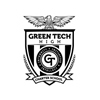 October, 7 2020Dear GTH Students and Parents:ZAP (Stands for Zeros Aren’t Permitted) is a school wide intervention to support academic learners who may be behind in a remote course or subject. Starting Oct 9th ZAP will take place Fridays from 1:00-2:00pm.  The ZAP list will be distributed Thursdays and emailed to the student. Criteria: GTH identifies students that are behind in PLATO progress (High school), or current grades (Middle school) and run a ZAP period to improve academic performance.  The student will be assigned to a remote ZAP classroom and receive a Google meet link to the appropriate teacher Thursday evening via student emails.During Zap the core teacher will differentiate support for each student as they would in an in-person ZAP class. Attendance will be taken on a Google Sheet distributed with the ZAP list.Grading for ZAP: The teacher will award up to 10 extra credit points if the student is working effectively in the class period. The student will also benefit from the improved grades on various online work. If the student misses the ZAP assignment (or was not assigned to that teacher for ZAP that week), the teacher will not enter points in the gradebook for ZAP.Other considerations:Tutoring is still available on Fridays for students, but grade changes will not be allowed during tutoring only ZAP Period.It's crucial that students check their emails Thursday to see if they have been assigned a ZAP room. They can also check in with their advisory teacher that Friday if they cannot find their specific information. If you have any questions about the ZAP process for GTH. Please contact Kat Aviza 518-258-8590 or by email at kaviza@greentechhigh.org